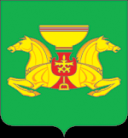 ПОСТАНОВЛЕНИЕОт 27.03.2023	с.Аскиз	                             № 253-пОб итогах реализации Муниципальнойпрограммы «Повышение качества государственных и муниципальных услугв Аскизском районе» за 2022 годРассмотрев представленную информацию об итогах реализации Муниципальной программы «Повышение качества государственных и муниципальных услуг в Аскизском районе», утвержденного постановлением Администрации Аскизского района Республики Хакасия от 13.11.2020 №872-п, руководствуясь ст.ст. 25, 40 Устава муниципального образования Аскизский район, Администрация Аскизского района Республики Хакасия постановляет:1. Утвердить отчет о реализации Муниципальной программы «Повышение качества государственных и муниципальных услуг в Аскизском районе» за 2022 год согласно приложению.2. Направить настоящее постановление на публикацию в редакцию газеты «Аскизский труженик» и разместить на официальном сайте Администрации Аскизского района Республики Хакасия.Глава Администрации							   А.В. ЧелтыгмашевПриложениек постановлению АдминистрацииАскизского районаРеспублики Хакасияот 27.03.2023        №  253-пОТЧЕТо реализации Муниципальной программы«Повышение качества государственных и муниципальныхуслуг в Аскизском районе»Муниципальная программа «Повышение качества государственных и муниципальных услуг в Аскизском районе», утверждена постановлением Администрации Аскизского района Республики Хакасия от 13.11.2020 №872-п (далее - программа). В программу внесены изменения постановлениями Администрации Аскизского района Республики Хакасия №454-п 30.06.2021, №82-п от 17.02.2022.Целью программы является: Улучшение качества и доступности государственных и муниципальных услуг в Аскизском районе.Задачи: Разработка организационной, методической и нормативной базы для перехода к предоставлению государственных и муниципальных услуг на базе ГАУ РХ «МФЦ Хакасии».Организация межведомственного обмена информацией при предоставлении государственных и муниципальных услуг, входит в полномочия по приему и выдаче документов специалистам МФЦ;Сокращение общего времени предоставления государственной и муниципальной услуги;Организация обучения специалистов Администрации Аскизского района Республика Хакасия.За 2022 год на реализацию мероприятий программы в бюджете муниципального образования Аскизский район были предусмотрены средства в размере - 350 тыс. рублей.Данные средства были направленны на следующие мероприятия:приобретение оборудования, программного обеспечения для улучшения качества и быстроты обслуживания населения;приобретение архивных коробов.В 2022 году приобретены основные средства: оргтехника и программное обеспечение на сумму 210, 5 тыс. рублей, архивные короба на сумму 139,5 тыс. руб.Достижение цели и решение задач Программы осуществляется путем скоординированного выполнения комплекса мероприятий в соответствии с Перечнем мероприятий Программы, приведенным в таблице 1.Информация о реализации Муниципальной программы «Повышение качества государственных и муниципальных услуг в Аскизском районе»Отчет по оценке эффективности реализации Муниципальной программы «Повышение качества государственных и муниципальных услуг в Аскизском районе»Оценка достижения планового значения целевого индикатора 1:О1=30/30=1О2=15/15=1Уровень достигнутых значений целевых индикаторов по подпрограмме:Коэффициент финансового обеспечения подпрограммы:Оценка эффективности реализации подпрограммы:Программа эффективна.Предложения по дальнейшей реализации программы:Продолжить работу по реализации Муниципальной программы в 2023 году.РОССИЙСКАЯ ФЕДЕРАЦИЯАДМИНИСТРАЦИЯ АСКИЗСКОГО РАЙОНАРЕСПУБЛИКИ ХАКАСИЯРОССИЯ ФЕДЕРАЦИЯЗЫХАКАС РЕСПУБЛИКАЗЫНЫНАСХЫС АЙМАFЫНЫНУСТАF-ПАСТААИТОГО по программе (тыс. рублей)ПланФактФактПроцент исполненияПроцент исполненияЦель: Повышение качества и доступности государственных и муниципальных услуг в Аскизском районеЦель: Повышение качества и доступности государственных и муниципальных услуг в Аскизском районеЦель: Повышение качества и доступности государственных и муниципальных услуг в Аскизском районеЦель: Повышение качества и доступности государственных и муниципальных услуг в Аскизском районеЦель: Повышение качества и доступности государственных и муниципальных услуг в Аскизском районеЦель: Повышение качества и доступности государственных и муниципальных услуг в Аскизском районеЦель: Повышение качества и доступности государственных и муниципальных услуг в Аскизском районеЗадача 1: Разработка организационной, методической и нормативной базы для перехода к предоставлению государственных и муниципальных услуг на базе МФЦЗадача 1: Разработка организационной, методической и нормативной базы для перехода к предоставлению государственных и муниципальных услуг на базе МФЦЗадача 1: Разработка организационной, методической и нормативной базы для перехода к предоставлению государственных и муниципальных услуг на базе МФЦЗадача 1: Разработка организационной, методической и нормативной базы для перехода к предоставлению государственных и муниципальных услуг на базе МФЦЗадача 1: Разработка организационной, методической и нормативной базы для перехода к предоставлению государственных и муниципальных услуг на базе МФЦЗадача 1: Разработка организационной, методической и нормативной базы для перехода к предоставлению государственных и муниципальных услуг на базе МФЦЗадача 1: Разработка организационной, методической и нормативной базы для перехода к предоставлению государственных и муниципальных услуг на базе МФЦНаименование основного мероприятия, показателяПлан(тыс. рублей)Факт(тыс. рублей)Факт(тыс. рублей)Процент выполнения, оценка результатов (+ или -)Примечания (причины частичного или полного неисполнения каких-либо основных мероприятий программы, показателей результативности)Примечания (причины частичного или полного неисполнения каких-либо основных мероприятий программы, показателей результативности)1.1. Организация межведомственного обмена данными между держателями данных, необходимых для использования в процедурах предоставления государственных (муниципальных) услуг, заключивших соглашения об информационном обмене на базе ГАУ РХ "МФЦ Хакасии"00001.2. Социологические исследования по уровню удовлетворенности граждан качеством (уровнем) оказания государственных и муниципальных услуг000ИТОГО0000Задача 2: Совершенствование кадрового потенциала при предоставлении государственных и муниципальных услугЗадача 2: Совершенствование кадрового потенциала при предоставлении государственных и муниципальных услугЗадача 2: Совершенствование кадрового потенциала при предоставлении государственных и муниципальных услугЗадача 2: Совершенствование кадрового потенциала при предоставлении государственных и муниципальных услугЗадача 2: Совершенствование кадрового потенциала при предоставлении государственных и муниципальных услугЗадача 2: Совершенствование кадрового потенциала при предоставлении государственных и муниципальных услугЗадача 2: Совершенствование кадрового потенциала при предоставлении государственных и муниципальных услуг2.1 Организация обучения и повышения квалификации сотрудников по оказанию государственных и муниципальных услуг0000002.2 Обучение, обмен опытом, участие в совещаниях и тематических выставках специалистов000000ИТОГО000000Задача 3: Сокращение общего времени предоставления государственной и муниципальной услугиЗадача 3: Сокращение общего времени предоставления государственной и муниципальной услугиЗадача 3: Сокращение общего времени предоставления государственной и муниципальной услугиЗадача 3: Сокращение общего времени предоставления государственной и муниципальной услугиЗадача 3: Сокращение общего времени предоставления государственной и муниципальной услугиЗадача 3: Сокращение общего времени предоставления государственной и муниципальной услугиЗадача 3: Сокращение общего времени предоставления государственной и муниципальной услугиПовышение информированности граждан и юридических лиц о порядке, способах и условиях получения государственных (муниципальных) услуг000000Приобретение оборудования, программного обеспечения для улучшения качества и быстроты обслуживания населения300210,5210,5100%Оплата по Муниципальному контракту 1/едп от 09.12.2020 г.Оплата по Муниципальному контракту 1/едп от 09.12.2020 г.Создание и внедрение архивного электронного информационного ресурса50139,5139,5100%00ИТОГО350350350100%п/пНаименование показателейЕд. изм.Фактическое значение показателей за периодПлановое  значение показателей за периодПричины отклонений фактических значений показателей от плановых123467Муниципальная программа «Повышение качества государственных и муниципальных услуг в Аскизском районе на 2017-2020 годы» по итогам 2020 годаобъемы финансированиятыс. руб.350350Создание и внедрение архивного электронного информационного ресурсатыс. руб.139,5139,5Приобретение оборудования, программного обеспечения для улучшения качества и быстроты обслуживания населениятыс. руб.210,5210,5целевой индикатор 1 Общее время предоставления государственной и муниципальной услуги (с момента обращения за первым документом необходимым для получения такой услуги, до момента получения документа, являющегося результатом ее предоставления) – 30 днейдни3030целевой показатель 2 Среднее время ожидания заявителем в очереди при предоставлении государственной и муниципальной услуги (с момента отметки о посещении организации до приема заявителя) до 15 минутмин.1515Значение оценки эффективности реализации программы1